Hinweis: Alle Angaben erfolgen freiwillig.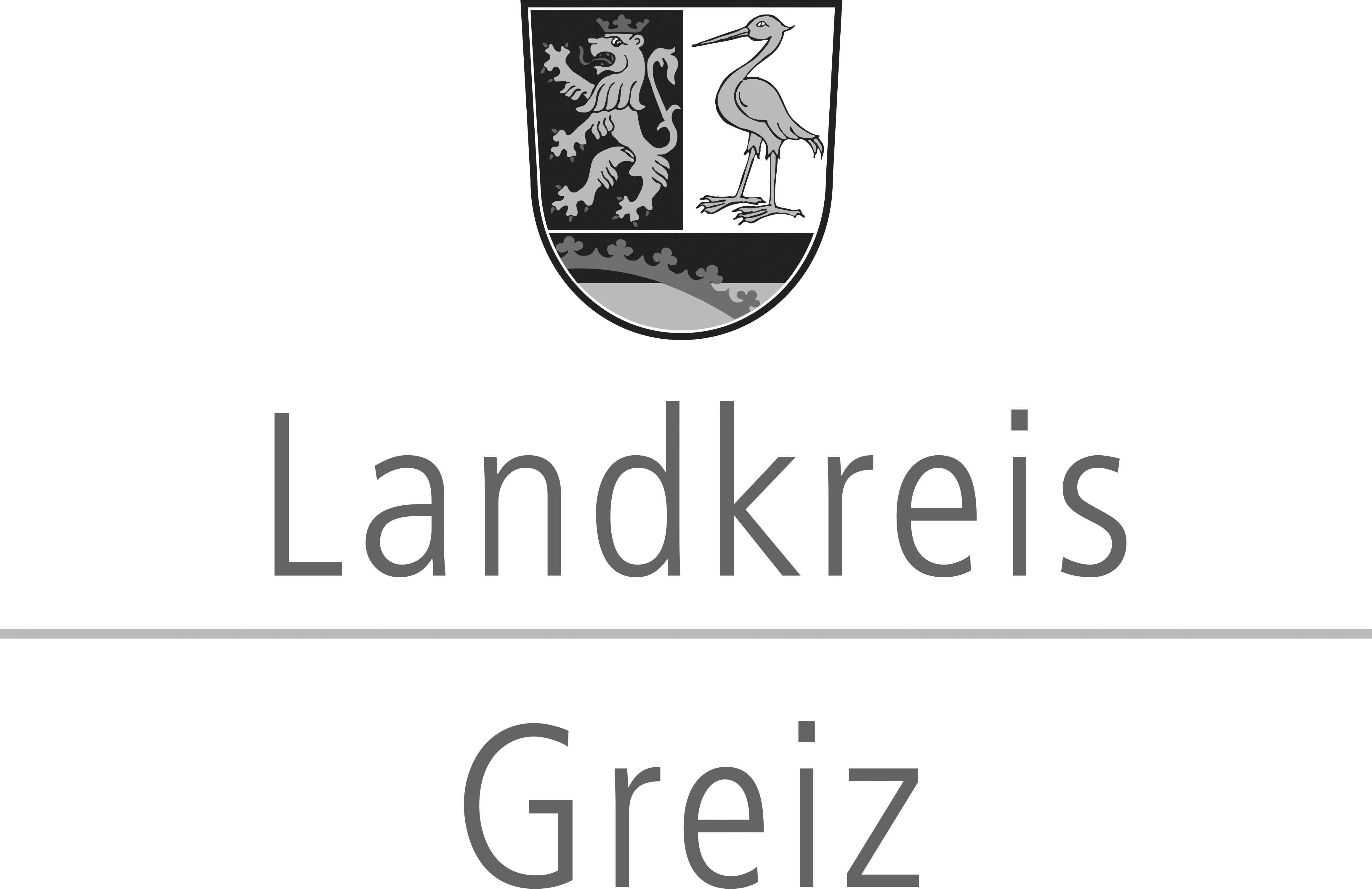 Rückantwort an das Landratsamt Greiz:Fax: 03661/876-77427BEWERBUNGSUNTERLAGENKlein- und Jungunternehmerpreisim Landkreis Greiz 2019Eingangsdatum:	…………………………………..Sehr geehrte Damen und Herren,Unternehmer- und Wirtschaftspreise tragen erheblich dazu bei, besonderes Engagement zu fachlichen, branchenbezogenen oder sozialen Themen in der Wirtschaft hervorzuheben und durch öffentliche Würdigung der Person des Preisträgers Anerkennung auszudrücken. Während vorgenannte Preise häufig nur auf Unternehmer und Unternehmen aus dem Mittelstand und dort vorwiegend der Industrie abzielen, werden je nach Bewertungs- und Wettbewerbskriterien Klein- und Kleinstbetriebe häufig nicht oder nur sehr unzureichend berücksichtigt. Im Landkreis Greiz sind es aber vorrangig kleine und mittlere Unternehmen, die das wirtschaftliche Rückgrat unserer Region bilden.Mit dem Klein- und Jungunternehmerpreis möchte die Landrätin des Landkreises Greiz daher jährlich einen Unternehmer(in) / ein Unternehmen ehren, worauf folgenden Kriterien zutreffen:Bewertungs- und Auswahlkriterien:•	mindestens 2, max. 15 Beschäftigte im Unternehmen•	insgesamt positive Geschäftsentwicklung (bei Existenzgründungen/Jungunternehmen bzw. bei Geschäftsübernahme ein erfolgreicher Geschäftsauftakt, d.h. ein Jahr mit positivem cash flow aus der Geschäftstätigkeit)•	ausgeprägte Sozialkompetenz im Unternehmen (faire Arbeitsbedingungen, leistungsgerechte Entlohnung, Vereinbarkeit von Familie und Beruf)•	soziales oder kulturelles Engagement in der und für die RegionZusätzlich in die Bewertung gehen ein:•	Ausbildungsbetrieb•	Beteiligung am Projekt Schule/Wirtschaft des LK GreizDer Sitz der Bewerber / Kandidaten muss sich im Landkreis Greiz befinden. Vorschlagsberechtigt sind natürliche und juristische Personen auch außerhalb des Kreisgebietes. Das Einverständnis des Bewerbers bzw. Kandidaten zur Teilnahme holt die Wirtschaftsförderung des Landkreises ein. Abgabetermin:  30.06.2019Auf Grundlage vorgenannter Bedingungen schlägt der Einreicher (m/w):Bezeichnung / Name:		…………………………………………………………………………………….……………...Anschrift:					…………………………………….……………………………………………………….……..Ansprechpartner:			………………………………………………….…….…………………………………………..(Vor- und Zuname)	Telefon:					…………………………...………	    Fax:	………………………………...…………….E-Mail:					……………………………………………………………………………………………….……folgende(n) Kandidaten (m/w) vor: Bitte jeweils eine Folgeseite je Vorschlag!Klein- und Jungunternehmerpreisim Landkreis Greiz 2019Angaben zum vorgeschlagenen Unternehmen Abgabetermin:  30.06.2019Unternehmen / Name:		…………………………………………………………………………….……………………..Anschrift:					…………………………….……………………………………………………………………..Ansprechpartner:			………………………………………………………………………….………………………..(Vor- und Zuname)Telefon:					……………………….……..…	    Fax:	…………………….……………………….E-Mail:					………………………………………………………………………...…………………………Gründungsdatum:	………………………		aktuelle Mitarbeiterzahl:  …………..   darunter Azubis:  ………….Branche:			………………………………………………………………………………………………………………...				(ggf. Prospektmaterial beifügen)Verbale Begründung mit Bezug zu den Auswahlkriterien (ggf. Seite anhängen)……………………………………………………………………………………………………………………………………………………………………………………………………………………………………………………………………………………………………………………………………………………………………………………………………………………………………………………………………………………………………………………………………………………………………………………………………………………………………………………………………………………………………………………………………………………………………………………………………………………………………………………….……		………….……. 			……………..………………………………...Ort						Datum					Einreicher (Stempel + Unterschrift)			